MaxMustermannBetriebsökonom FH (BSc)Lebenslauf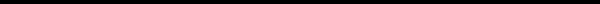 Anschrift: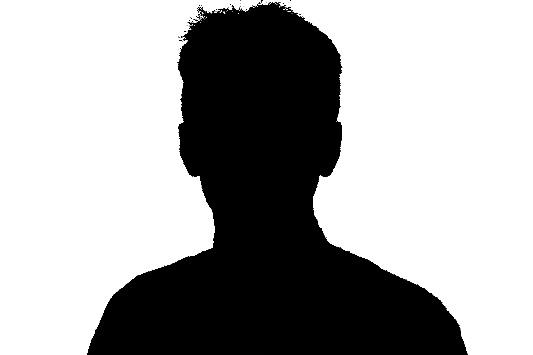 Max MustermannIhre Straße 1231234 Ihre Stadt079 XXX XX XXmail@gmail.comBerufserfahrungName des Unternehmens/StellenbezeichnungMONAT 20XX – HEUTE, ORTText hier einfügen Text hier einfügen Text hier einfügen Text hier einfügen Text hier einfügen Text hier einfügen Text hier einfügen Text hier einfügen Text hier einfügen.Name des Unternehmens/StellenbezeichnungMONAT 20XX – MONAT 20XX, ORTText hier einfügen Text hier einfügen Text hier einfügen Text hier einfügen Text hier einfügen Text hier einfügen. Name des Unternehmens/StellenbezeichnungMONAT 20XX – MONAT 20XX, ORTKopieren Sie den ganzen Abschnitt beliebig weiter: Strg+C und Strg+VFähigkeitenText hier einfügen: Besondere Fähigkeiten anmerkenSprachenDeutsch: Muttersprache, Französisch: verhandlungssicher
Englisch: fliessend, Spanisch: GrundkenntnisseSoftwareZ.B. MS Office, Teams etc. BildungswegName der Bildungseinrichtung/AbschlussMONAT 20XX – MONAT 20XX, ORTText hier einfügen Text hier einfügen Text hier einfügen Text hier einfügen Text hier einfügen Text hier einfügen.Name der Bildungseinrichtung/AbschlussMONAT 20XX – MONAT 20XX, ORTText hier einfügen Text hier einfügen Text hier einfügen Text hier einfügen Text hier einfügen Text hier einfügen.SonstigesText hier einfügen Text hier einfügen Text hier einfügen Text hier einfügen Text hier einfügen Text hier einfügen Text hier einfügen.Z.B. Auszeichnungen oder besondere ErrungenschaftenFreizeitaktivitäten wie Clubmitgliedschaften und Aufgaben in Vereinen